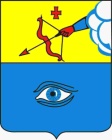 ПОСТАНОВЛЕНИЕ08.04.2020                                                                                                       № 21/22г. ГлазовО внесении изменений в состав оперативного штаба по предупреждению  распространения коронавирусной инфекции 2019-nC0V, утвержденного  постановлением Администрации города Глазова от 18.03.2020 № 21/19 «О создании штаба по предупреждению распространения коронавирусной ининфекции на территории муниципального образования «Город Глазов»В целях предупреждения распространения коронавирусной инфекции на территории муниципального образования «Город Глазов», руководствуясь Федеральным законом от 06.10.2003 № 131-ФЗ «Об общих принципах организации местного самоуправления в Российской Федерации», Уставом муниципального образования «Город Глазов», П О С Т А Н О В Л Я Ю:1. В состав оперативного штаба по предупреждению  распространения коронавирусной инфекции 2019-nC0V, утвержденного постановлением Администрации города Глазова от 18.03.2020 № 21/19 «О создании оперативного штаба по предупреждению распространения коронавирусной инфекции на территории муниципального образования «Город Глазов» внести следующие изменения: 1.1. включить в состав штаба:- Масленникову К.А., руководителя Аппарата Администрации города Глазова;- Прозорова К.С., начальника станции г. Глазов (по согласованию);- Семенова В.В., военного комиссара (г. Глазов, Глазовского, Балезинского и Ярского районов УР) (по согласованию);- Стрижнева С.В., Главного врача Бюджетного учреждения Здравоохранения Удмуртской Республики «Глазовская межрайонная больница Министерства здравоохранения Удмуртской Республики» (по согласованию);- Сурова П.Л., заместителя начальника отдела в г. Глазове УФСБ России по УР (по согласованию);- Уткина О.К., заместителя технического директора – начальника СРПБ ОТ и ООС АО «ЧМЗ» (по согласованию).2. Настоящее постановление подлежит официальному опубликованию в средствах массовой информации.3.Контроль за исполнением настоящего постановления оставляю за собой.Глава города Глазова							  С.Н. Коновалов Администрация муниципального образования «Город Глазов» (Администрация города Глазова) «Глазкар» муниципал кылдытэтлэн Администрациез(Глазкарлэн Администрациез)